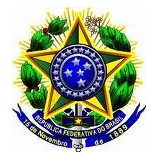 MINISTÉRIO DA EDUCAÇÃOSECRETARIA DE EDUCAÇÃO PROFISSIONAL E TECNOLÓGICAINSTITUTO FEDERAL DE EDUCAÇÃO, CIÊNCIA E TECNOLOGIA BAIANOPRÓ-REITORIA DE PESQUISA E INOVAÇÃOCOORDENAÇÃO GERAL DE PÓS-GRADUAÇÃOANEXO ICRONOGRAMADATADESCRIÇÃO01/04/2019 a 05/04/2019Divulgação08/04/2019Lançamento do Edital09/04/2019 a 10/04/2019Prazo para Impugnação do Edital15/04/2019 a 26/04/2019Período de Inscrições05/05/2019Homologação das Inscrições06/05/2019Recursos07/05/2019Resultado da 1a etapa13/05/2019 a 16/05/2019Entrevistas20/05/2019Resultado das entrevistas21/05/2019Recursos22/05/2019Resultado da 2a etapa23/05/2019 a 26/05/2019Análise dos currículos27/05/2019Resultado da 3a etapa28/05/2019Recursos29/05/2019Resultado Preliminar30/05/2019Recurso31/05/2019Resultado Final 03/06/2019 a 12/06/2019Matrículas (1 a chamada)04/07/2019Aula Inaugural